Publicado en Ciudad de México  el 31/01/2018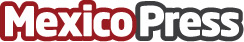 Petco inaugura su sexta sucursal en Monterrey, Nuevo LeónActualmente la firma atiende cerca de más de 200 mil clientes cada mes, colocándose como empresa líder en el cuidado de mascotas en México. Petco Garza Sada ofrece a sus clientes más de 7 mil productos, además de servicios exclusivos para las mascotas
Datos de contacto:FWD CONSULTORES SCNota de prensa publicada en: https://www.mexicopress.com.mx/petco-inaugura-su-sexta-sucursal-en-monterrey Categorías: Veterinaria Mascotas Recursos humanos Consumo Nuevo León http://www.mexicopress.com.mx